Precios por personaNo Incluye: Tarjeta de entrada al municipio, Impuestos de entrada al Parque Natural, tasa aeroportuaria de regreso ni Gastos no especificados en el plan. En puentes sumar $50.000 en salidas desde Villavicencio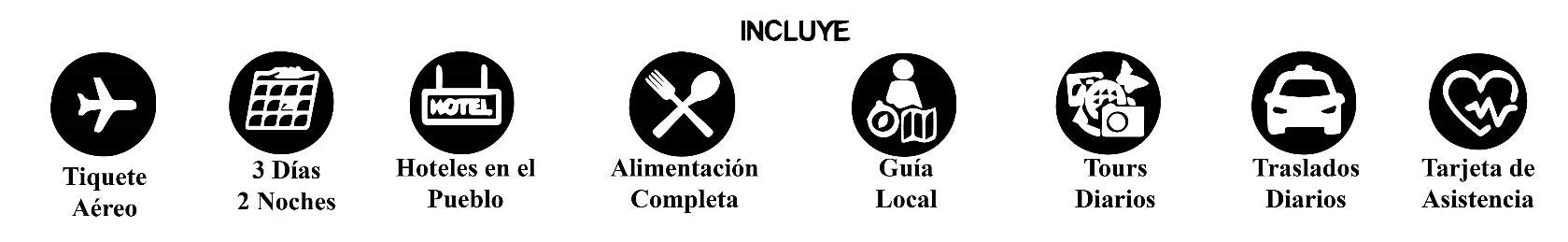 Itinerario PrevistoDía 1: Atardecer en El Mirador del LlanoRecibimiento en el aeropuertoCharla en Cormacarena y asignación de senderosCheck in en el hotel seleccionado en el puebloAlmuerzo en restaurante localVisita al Mirador del Llano para disfrutar del atardecer llaneroRegreso al puebloCena en restaurante localAlojamientoDía 2: Sendero principal de Caño CristalesDesayuno en restaurante localTraslado en lancha por el río Guayabero conociendo la fauna local (Babillas, Iguanas, Tortugas y aves), traslado en campero tipo safari disfrutando del paisaje llanero, caminata ecológica hasta el parque natural observando la vegetación típica de la serranía y la velloussea (flor insignia de La Macarena)Caminata por Caño Cristales visitando, Karol Cristal, El Coliseo, Pozo Corazón, Los Ochos, Piscina del Turista, conociendo la macarenia clavigeraAlmuerzo en el lugar (fiambre en hoja)Continúa recorrido por El Tapete RojoRegreso al puebloNoche de “Parrando Llanero” con grupo musical en vivo, bailarines, cuenteros y cena con carne a la llaneraAlojamientoDía 3: Regreso (Opcional Amanecer llanero $80.000 por pasajero, salida 4:30 a.m.)Desayuno en Restaurante localTraslado al aeropuertoDesde Medellín Desde Medellín 	Desde Bogotá	Desde BogotáDesde VillavicencioDesde VillavicencioAdultoNiño (5 a 11 años)AdultoNiño (5 a 11 años)AdultoNiño (5 a 11 años)$2´150.000$1´940.000$1´940.000$1´734.000$1´690.000$1´465.000